You and Your Customer can earn up to $100 in Dec!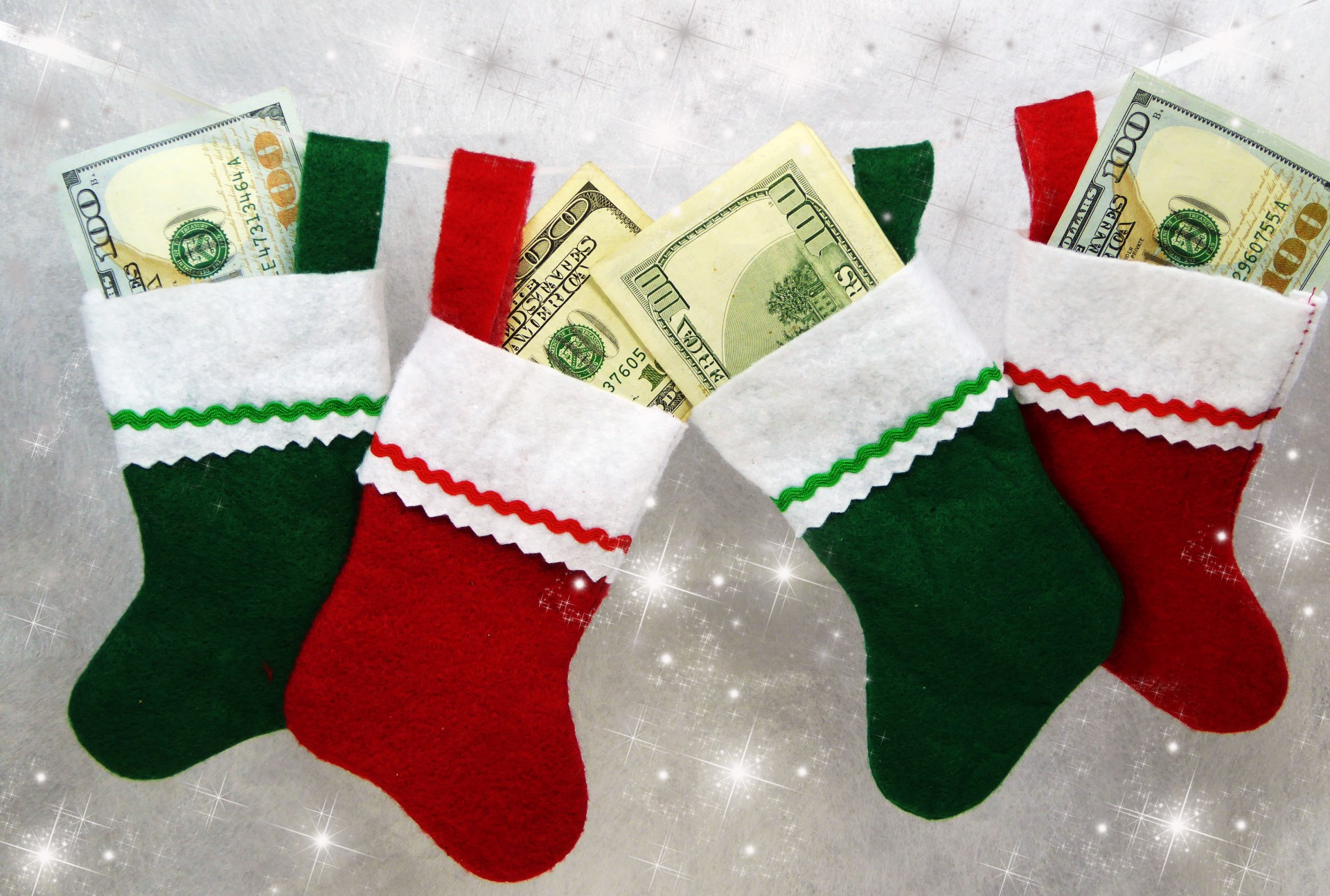 Consultants: 3 winners: 1st, 2nd, and 3rd place, $100, $50, $25Customers: 1 winner $100(we must hit our goal of 100 faces as a unit to hit our goal)Use the Tracking Sheet!Points For Consultants to Win (Track your Points)Each Face Pampered (1pt)Each Career Chat w/ Director (2pts)Each Party with 3 or More (5pts)Have 5 Bookings on your books by the 6th (5 pts)Have 8 Bookings on your books by the 6th (10 pts)Have 10 Bookings on your books by the 6th (20 pts)Each $100 Day (2pts)Each New Team Member (10 pts)Each tell us what you think Form Turned in (2 pts)Each Gift Set/ Basket Sold (1pt)Each Adopt A Grandparent Sold (1pt)Each Day You Get 5 New Leads (2pts)Placed a 600 ws (10 pts)Placed a 1000 or more ws (20 pts)Points For Customers to Win (Track Each Pt)Have a Facial/attend a Party (1 pt)Every $50 purchase (2 pts)Doing a Career Chat with Consultant and Director (5 pts)Signing up as a Consultant (10 pts)Being A Hostess with 3 or more(10 pts)Booked an Appt with you between Dec. 1-15 (10 pts)Booked an Appt with you between Dec. 16-31st (15 pts)Every 5 referrals given (2 pts)